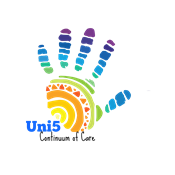       Uni5 Regional Committee of BoS Continuum of Care       (Alexander, Burke, Caldwell, Catawba, & McDowell)October 18, 2017AgendaCall to Order - Introductions/ Welcome/ Sign InReview of Minutes from SeptemberCoordinated EntryTrainingBalance of State Funding Priorities for our Regional committeeUpdate – Jamie BrownESG updateESG LeadESG projects need to be sent to Jamie Brown by Oct. 23, 2017 for review from the fudning committeeNovember in person leadership meetingNovember 8th in GreensboroAll leadership positions invited and encouraged to attendElections for leadership positionsNeed to be in place to begin January 1, 2018The leadership positions include:Regional LeadRegional AlternateCoordinated Assessment LeadCounty leadsFunding LeadPoint-in-Time Count LeadCounty leadsWebmasterSecretaryAgency Updates & other DiscussionsAdjourn  Next meeting:    	Next Uni5 Meeting – November 15th Burke County United Way 10am-12pm